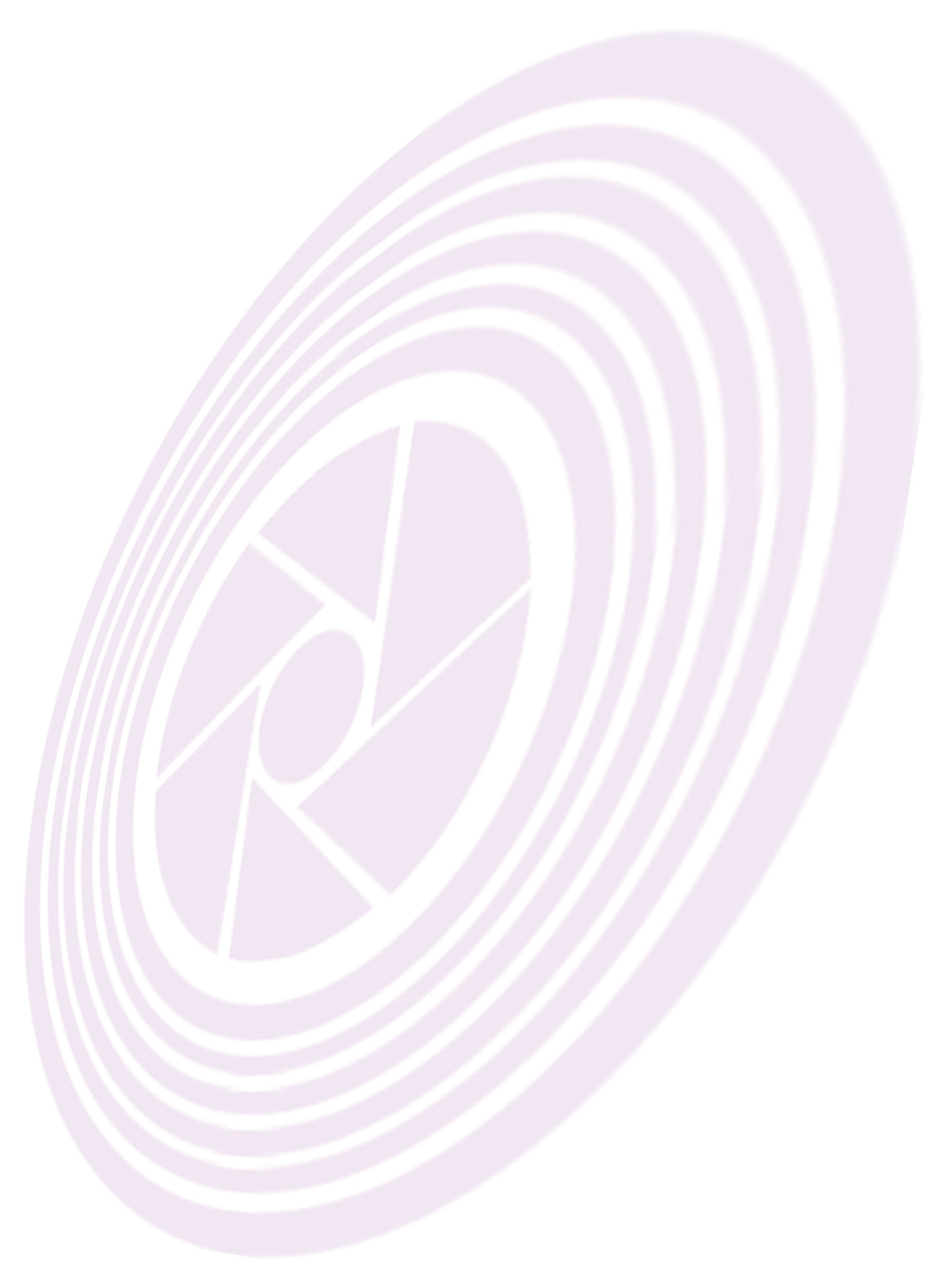 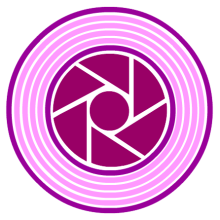 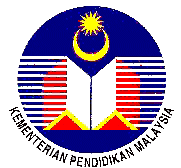 LAPORAN TUGASAN HARIANLAPORAN TUGASAN HARIANLAPORAN TUGASAN HARIANLAPORAN TUGASAN HARIANLAPORAN TUGASAN HARIANDisahkan oleh : ………………………………….….Tandatangan dan Cop PTP (2)Kamaruddin B. Ab. GhaniPegawai Teknologi Pendidikan 2Pusat Kegiatan Guru Dabong.Tarikh	 :  07/10/2010NAMA PEGAWAI PKGNAMA PEGAWAI PKG(KOSONG)Pegawai Teknologi Pendidikan (1)2. Kamaruddin Bin Ab. GhaniPegawai Teknologi Pendidikan (2)3. Md Sanusi Bin IbrahimJuruteknik Komputer (FT17)4. Noor Padziah Binti Mohd PauziPegawai Pembantu Tadbir (N17)Tarikh :  3  Okt   2010Tarikh :  3  Okt   2010                      PERIHAL TUGASAN                                                                       PEGAWAI TERLIBAT                      PERIHAL TUGASAN                                                                       PEGAWAI TERLIBATKosongPTP (1)( Pagi )-Cuti Rehat( Petang )-PTP (2)( Pagi )Update laman web pkgKemaskini laporan sts dan ssqs ( Petang )- Kemaskini fail pkg dan ruang pameran ict pkgJURUTEKNIK KOMPUTER (FT17)( Pagi )Semak e-mail PKG.Kemaskini fail PKG dan fail pentadbiran.( Petang )Kemaskini susun atur fail bagi memudahkan urusan.PEGAWAI PEMBANTU TADBIR (N17)Tarikh :  4  Okt   2010                      PERIHAL TUGASAN                        PEGAWAI TERLIBATKosongPTP (1)( Pagi )Berbincang  dengan  guru  penyelaras  NILAM SK. Dabong  mengenai  program  NILAM.Memaklumkan  kepada  GPM SK. Mempelam  Jelawang  mengenai Bengkel  i-NILAM di PKG Bedal ( Tidak perlu hadir ). ( Petang )Lawatan pemantauan pengurusan BTPN ke PKG.PTP (2)( Pagi )Kemaskini  fail.Mengemaskini  ruang  pameran  ICT.Check STS bagi SK. Kuala Geris.( Petang )Lawatan pemantauan pengurusan BTPN ke PKG.JURUTEKNIK KOMPUTER (FT17)( Pagi )Kemaskini fail untuk pemantauan PKG. ( Petang )Lawatan pemantauan pengurusan BTPN ke PKG.Catat keputusan pemantauan pengurusan BTPN  ke PKG.Susun atur semula fail.PEGAWAI PEMBANTU TADBIR (N17)Tarikh :  5  Okt   2010PERIHAL TUGASAN                        PEGAWAI TERLIBATKosongPTP (1)( Pagi )Perbincangan   hasil  pemantauan  pengurusan  BTPN  ke  PKG.( Petang )Ambil tindakan apa yang dikomen oleh pemantau dari BTPN Kelantan.PTP (2)( Pagi )Perbincangan   hasil  pemantauan  pengurusan  BTPN  ke  PKG.Update laman web pkg( Petang )Check  Komputer  riba untuk di bawa  semasa  Bengkel  Automasi PSS-Sentral.JURUTEKNIK KOMPUTER (FT17)( Pagi ) Perbincangan   hasil  pemantauan  pengurusan  BTPN  ke  PKG.Semak e-mail PKG.Ke Pejabat Pos ambil surat PKG.( Petang )Kemaskini  senarai  rekod fail  PKG.Mengisi borang permohonan cuti rehat FT.Membuat persiapan keperluan bahan atau peralatan untuk di bawa semasa Bengkel Automasi PSS-Sentral.PEGAWAI PEMBANTU TADBIR (N17)Tarikh :  6  Okt   2010PERIHAL TUGASAN                        PEGAWAI TERLIBATKosongPTP (1)( Pagi ) ( Petang )Menghadiri Bengkel Automasi  PSS-Sentral Fasa  2  PKG Negeri Kelantan( Pagi ) mengemaskini laporan STSmenerima laporan sts dari sk kuala grisMenghubungi guru ict sk kuala gris mengenai laporan sts( Petang )Edit laporan sppicts kali ke-2 Print out keputusan laporan sppicts kali ke-2JURUTEKNIK KOMPUTER (FT17)( Pagi ) ( Petang )Menghadiri Bengkel Automasi  PSS-Sentral Fasa  2  PKG Negeri KelantanPEGAWAI PEMBANTU TADBIR (N17)Tarikh :  7  Okt   2010PERIHAL TUGASAN                        PEGAWAI TERLIBATKosongPTP (1)( Pagi )Bebincang dengan FT berkenaan laporan STS dan tindakan yang perlu di buatMenerima panggilan dari GPM SMK TG. Bendahara mengenai Pemgisian i-Nilam. Masalah Log In pengguna. Masalah dapat dsiselesaikan.Menerima panggilan dari GPM SK. Jerek bertanya mengenai pemilihan Tokoh Nilam 2010. Penerangan telah diberi seperti yang diberitahu oleh Pn. Masdiyah.Mengemaskini fail induk Laporan Mesyuarat dan bengkel yang dilakukan oleh PKG( Petang )-PTP (2)( Pagi )Kemaskini laporan STS dan SSQS(SPPICTS)Bebincang dengan PTP2 berkenaan laporan STS dan tindakan yang perlu di buat( Petang )-JURUTEKNIK KOMPUTER (FT17)( Pagi )Semak  e-mail  PKG.Kemaskini fail cuti FT.Masuk surat dalam fail.( Petang )Ke pejabat pos ambil surat PKG.PEGAWAI PEMBANTU TADBIR (N17)Ketua UnitKetua Penolong Pengarah………………………………………Tandatangan dan Cop………………………………….Tandatangan dan Cop